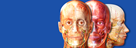 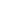 Cell Structure and Function	Identify the following structures:		•  Plasma membrane		•  Cytosol		•  Chromosomes		•  Mitochondrion		•  Smooth endoplasmic reticulum		•  Ribosome		•  Golgi complex		•  Rough endoplasmic reticulum		•  Pericentriolar material		•  Lysosome or peroxisome		•  Nucleolus		•  Nuclear envelope		•  CentrioleIntegumentary System	Identify the following structures:		•  Dermis		•  Sweat gland		•  Tactile sensory receptor		•  Hair follicle or root		•  Sebaceous (oil) gland		•  Hypodermis		•  Stratum basale		•  Stratum spinosum		•  Stratum granulosum		•  Stratum corneum		•  CytoskeletonBone Tissue and Bone TypesIdentify the following structures:•  Cortical (compact) bone•  Cancellous (spongy) bone•  Medullary cavity•  Bone marrow•  Cartilage•  Sesamoid bone•  Irregular bone•  Short bone•  Long bone•  Flat boneAxial Skeleton	Identify the following structures:		•  Cranial bone		•  Zygomatic bone		•  Sphenoid		•  Temporal bone		•  Occipital bone		•  Maxilla		•  Ethmoid		•  Hyoid		•  Atlas		•  Lumbar vertebra		•  Thoracic vertebra		•  Cervical vertebra		•  True rib		•  False rib		•  Manubrium		•  Body of the sternumAppendicular Skeleton	Identify the following structures:		•  Scapula		•  Bone of the arm		•  Carpal bones		•  First proximal phalanx of the hand		•  Ilium		•  Pubis		•  Tibia		•  Femur		•  Patella		•  Fibula		•  Metatarsal bone		•  Radius		•  Ulna		•  Ischium		•  ClavicleJoints	Identify the following structures:		•  Bone that makes up part of a ball-and-socket joint		•  Bone that articulates with the atlas in a pivot joint		•  Pubic symphysis		•  Bone that articulates with the carpals in a condyloid joint		•  Anterior cruciate ligament of the knee		•  One of the collateral ligaments of the knee		•  Bone in the wrist that is part of a gliding joint		•  Ligament of the hip joint		•  Ligament of the shoulder joint		•  Bone that makes up part of the skull’s only synovial jointSmooth and Cardiac Muscle Tissue	Identify the following structures:		•  Esophagus		•  Small or large intestine		•  Trachea		•  Bladder		•  Oblique muscle layer of the stomach		•  Myocardium		•  Cardiac conduction system		•  An artery that supplies cardiac muscleMuscular System	Identify the following structures:		•  Muscle that acts as the primary agonist of elbow flexion		•  Muscle that acts as the primary antagonist of elbow flexion		•  Bone that serves as the insertion for the biceps brachii		•  One of the muscles of mastication		•  Longissimus		•  Levator ani		•  Trapezius		•  Any muscle of the rotator cuff		•  Extensor digitorum of the hand		•  Internal oblique		•  Gluteus medius		•  Any of the lateral rotators of the thigh		•  Rectus femoris		•  Adductor magnus		•  Any muscle of the hamstrings		•  GastrocnemiusSpinal Cord and Spinal Nerves	Identify the following structures:		•  Dorsal root ganglion of a thoracic nerve		•  Ventral root of a cervical nerve		•  Dorsal root of a lumbar nerve		•  Sciatic nerve		•  Axillary nerve		•  Phrenic nerve		•  Cord of the brachial plexus		•  Femoral nerve		•  Nerve of the cervical plexus		•  Radial nerve		•  Medial or lateral pectoral nerve		•  Trunk of the brachial plexus		•  Ulnar nerve		•  Root of a sacral nerveBrain	Identify the following structures:		•  Medulla oblongata		•  Pons		•  Midbrain		•  Cerebellum		•  Frontal lobe of the cerebral cortex		•  Precentral gyrus		•  Ventricle of the brain		•  Hypothalamus		•  Thalamus		•  Limbic system		•  Basal ganglia		•  Temporal lobe of the cerebral cortex		•  Pituitary gland		•  Central sulcus		•  Occipital lobe of the cerebral cortexCranial Nerves	Identify the following structures:		•  Optic nerve (II)		•  Olfactory nerve (I), bulb, or tract		•  Oculomotor nerve (III)		•  Trochlear nerve (IV) 		•  Trigeminal nerve (V)		•  Semilunar (trigeminal) ganglion		•  Abducens nerve (VI)		•  Facial nerve (VII)		•  Vestibulocochlear nerve (VIII)		•  Glossopharyngeal nerve (IX)		•  Vagus nerve (X)		•  Accessory nerve (XI)		•  Hypoglossal nerve (XII)Eye	Identify the following structures:		•  Sclera		•  Choroid		•  Retina		•  Cornea		•  Lens		•  Lacrimal gland		•  Vitreous body		•  Optic disc		•  Iris		•  Lacrimal sacEar	Identify the following structures:		•  Auricle		•  External acoustic meatus		•  Cochlea		•  Malleus		•  Incus		•  Stapes		•  Oval window		•  Tympanic membrane		•  Semicircular canalCochleaIdentify the following structures:		•  Scala vestibuli		•  Scala tympani		•  Cochlear duct		•  Vestibular membrane		•  Basilar membrane		•  Tectorial membrane		•  Hair cell		•  Supporting epithelial cell		•  HairTongue	Identify the following structures:		•  Root of the tongue		•  Palatine tonsils		•  Lingual tonsils		•  Frenulum		•  Body of the tongue		•  Median sulcus		•  Apex of the tonguePapillae	Identify the following structures:		•  Circumvallate (vallate) papillae		•  Filiform papillae		•  Fungiform papillae		•  Any papillae that contain taste buds		•  Lingual tonsilsEndocrine Organs and Functions	Identify the following structures:		•  Thyroid gland		•  Any of the parathyroid glands		•  Adrenal gland		•  Pineal gland		•  Anterior pituitary		•  Posterior pituitary		•  Hypothalamus		•  Pancreas		•  Kidney		•  OvaryHeart	Identify the following structures:		•  Left atrium		•  Right ventricle		•  Heart chamber that receives deoxygenated blood from veins		•  Papillary muscle		•  Any of the chordae tendineae		•  Right AV (tricuspid) valve		•  Aortic valve		•  Pulmonary valve		•  Left AV (mitral or bicuspid) valve		•  Interventricular septum		•  Semilunar valve		•  Sinoatrial (SA) node		•  Atrioventricular bundle (bundle of His)		•  Atrioventricular (AV) node		•  Coronary artery		•  Coronary veinBlood Vessels and Circulation	Identify the following structures:		•  Pulmonary vessel that carries deoxygenated blood		•  Pulmonary trunk		•  Common carotid artery		•  An artery of the circle of Willis		•  Axillary artery		•  Brachial artery		•  Radial artery		•  Brachiocephalic trunk (innominate artery)		•  Celiac trunk		•  Superior mesenteric artery		•  Inferior mesenteric artery		•  Renal artery		•  Common hepatic artery		•  Common iliac artery		•  Femoral artery		•  External jugular vein		•  Internal jugular vein		•  One of the venous sinuses		•  Subclavian vein		•  Basilic vein		•  Inferior vena cava		•  Vein of the azygos system		•  Vein of the hepatic portal system		•  Superior mesenteric vein		•  Inferior mesenteric vein		•  Femoral vein		•  Great saphenous veinLymphatic System	Identify the following structures:		•  Spleen		•  Thymus		•  Cisterna chyli		•  Thoracic duct (left lymphatic duct)		•  Vessel or node that drains lymph into the right lymphatic duct		•  Left or right lumbar trunk		•  Subclavian trunk		•  Subclavian vein		•  Internal jugular veinUpper Respiratory System	Identify the following structures:		•  Nasal cavity		•  Any of the nasal conchae		•  Any of the nasal cartilages		•  Nasopharynx		•  Oropharynx		•  Laryngopharynx		•  Larynx		•  Epiglottis		•  Thyroid cartilage		•  Cricoid cartilage		•  Arytenoid cartilage		•  Corniculate cartilage		•  Vocal ligament		•  Vocal folds		•  Vestibular foldsLower Respiratory System	Identify the following structures:		•  Trachea		•  Tracheal cartilaginous rings		•  Primary bronchus		•  Secondary bronchi		•  Any of the tertiary bronchi		•  Any of the bronchioles		•  Hilum		•  Middle lobe of the right lung		•  Horizontal fissure of the right lung		•  Oblique fissure of the left lung		•  Inferior lobe of the left lung		•  Any of the pulmonary arteries		•  Any of the pulmonary veins		•  Pulmonary trunkRespiration	Identify the following structures:		•  Diaphragm		•  External intercostals		•  Internal intercostals		•  Any of the muscles that contract in forced inhalation		•  Any of the muscles that contract in forced exhalation		•  Common carotid artery		•  Aortic arch		•  Vagus nerve (CN X)		•  Medulla oblongata		•  Glossopharyngeal nerve (CN IX)Oral Cavity	Identify the following structures:		•  Tongue		•  Hard palate		•  Palatine tonsil		•  Uvula		•  Canine (cuspid)		•  Incisor		•  Parotid gland		•  Submandibular duct		•  Superficial or deep masseter		•  Epiglottis		•  Sublingual gland		•  Premolar (bicuspid)		•  Soft palate		•  TemporalisEsophagus and Stomach	Identify the following structures:		•  Esophagus		•  Stomach		•  Cardiac sphincter		•  Longitudinal muscle layer of the stomach		•  Oblique muscle layer of the stomach		•  Circular muscle layer of the stomach		•  Pyloric sphincter		•  Gastroepiploic artery		•  Gastric arteryAccessory Organs of Digestion	Identify the following structures:		•  Gallbladder		•  Pancreas		•  Caudate lobe of the liver		•  Falciform ligament		•  Common hepatic duct		•  Cystic duct		•  Main pancreatic duct (duct of Wirsung)		•  Accessory pancreatic duct (duct of Santorini)		•  Duodenum		•  One of the duodenal papilla		•  Common bile ductSmall and Large Intestines	Identify the following structures:		•  Duodenum		•  Jejunum		•  Ileum		•  Taenia coli		•  Transverse colon		•  Sigmoid colon		•  Inferior mesenteric artery		•  Appendix		•  Cecum		•  Superior mesenteric artery		•  Rectum		•  Anal canal		•  Ascending colon		•  Descending colonUrinary SystemIdentify the following structures:		•  Kidney		•  Renal artery		•  Renal vein		•  Any of the renal pyramids		•  Ureter		•  Renal pelvis		•  Bladder		•  Detrusor muscle		•  Trigone		•  Urethral orifice		•  Internal urethral sphincter		•  Urethra		•  External urethral sphincterMale Reproductive System	Identify the following structures:		•  Testicle		•  Prostate		•  Bulbourethral gland		•  Vas deferens		•  Spermatic cord		•  Seminal vesicle		•  Ejaculatory duct		•  Epididymis		•  Glans penis		•  Corpus cavernosum		•  Corpus spongiosum		•  Prostatic urethra		•  Membranous urethra		•  Spongy urethraFemale Reproductive System	Identify the following structures:		•  Uterus		•  Ovary		•  Cervix		•  Uterine duct		•  Vagina		•  Mammary gland		•  Lactiferous ducts		•  Mammary gland lobules		•  Vestibule		•  Prepuce		•  Clitoris		•  Labia minora		•  Urethral orifice